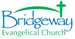 ~ July 2014 ~~ July 2014 ~~ July 2014 ~~ July 2014 ~~ July 2014 ~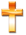 SunMonTueWedThuFriSat1 General ConferenceDeb Cole2 General Conference3 Evening Prayer Chapel @ Maplecrest Apts4 Independence Day         Mandy Stickler5 	Pork Burger Sale6 8:45 - Breakfast9:15 - Adult & Children’s D6 Sunday School Classes10:30 – ServiceFight Club Graduation 6:00 7 8 6:45- Council Meeting9 10     Liv GoldenLydia Prayer Group @ NoonEvening Prayer Chapel @ Maplecrest Apts11 12     Bill SteffenPork Burger Stand @ the Fair Grounds13 8:45 - Breakfast9:15 - Adult & Children’s D6 Sunday School Classes10:30 - Service14    Family Camp15 Family Camp16 Family Camp17   Jen EdwardsFamily CampEvening Prayer Chapel @ Maplecrest Apts18 Family Camp19    Trenton BolenFamily CampJohn Parks20    Sarah Steffen8:45 - Breakfast9:15 - Adult & Children’s D6 Sunday School Classes10:30 - Service21 22          Greg Hale23 24 Lydia Prayer Group @ NoonEvening Prayer Chapel @ Maplecrest Apts25 26  27 8:45 - Breakfast9:15 - Adult & Children’s D6 Sunday School Classes10:30 – ServiceD6 Pie Sale28 BaldridgesRobbins29 30 Brandi Zmyslony31 Lydia Prayer Group @ NoonEvening Prayer Chapel @ Maplecrest AptsNotes:Please come help us with our Pork burger Sales.Thursdays – Come pray with the residents of Maplecrest Apartments from    7:00-9:00 pm.All Ladies welcome to Lydia Prayer Group.If you have questions regarding any event, feel free to contact Traci Walkup.Notes:Please come help us with our Pork burger Sales.Thursdays – Come pray with the residents of Maplecrest Apartments from    7:00-9:00 pm.All Ladies welcome to Lydia Prayer Group.If you have questions regarding any event, feel free to contact Traci Walkup.